Приложение к Решению Петрозаводского городского Советаот 2 июня 2021 г. № 28/41-714Карта № 196. Место размещения рекламной конструкции рк-219.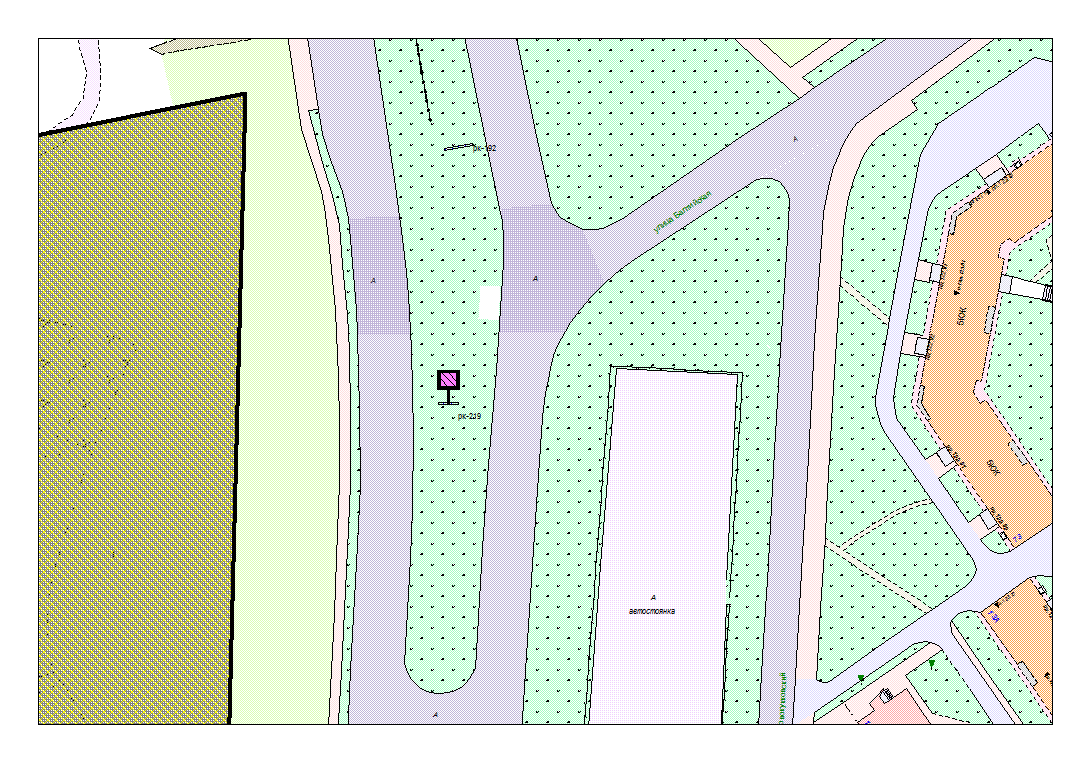 Карта № 520. Место размещения рекламной конструкции рк-544.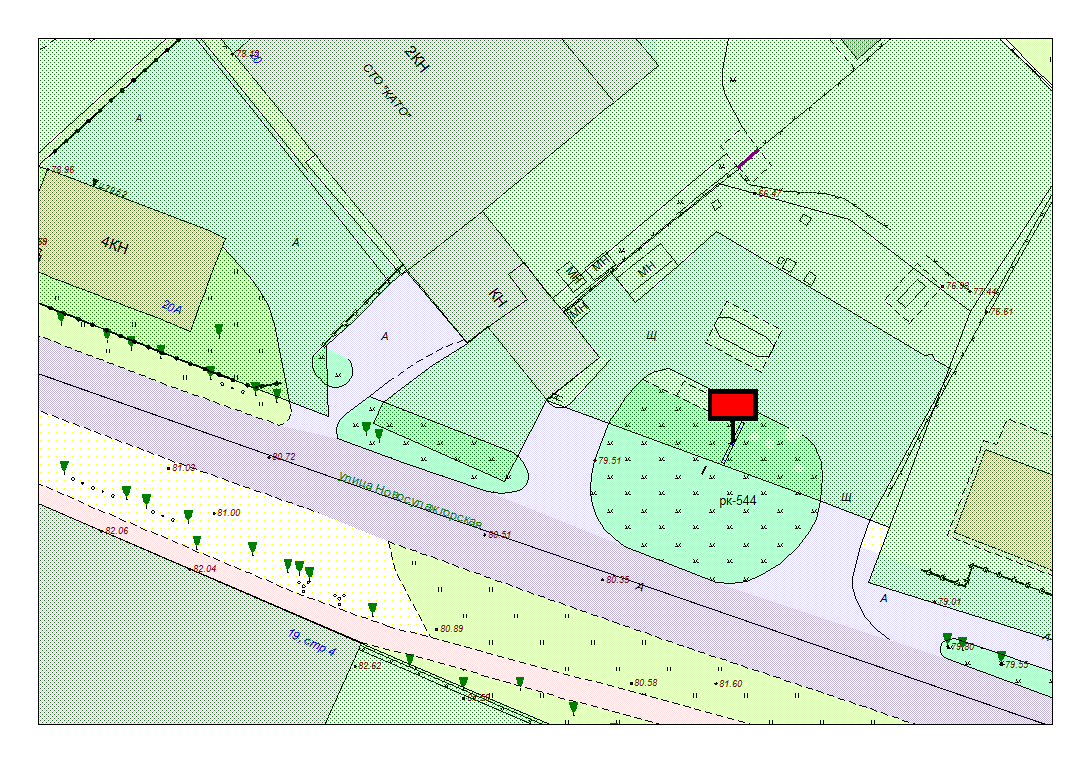 Карта № 527. Место размещения рекламной конструкции рк-551.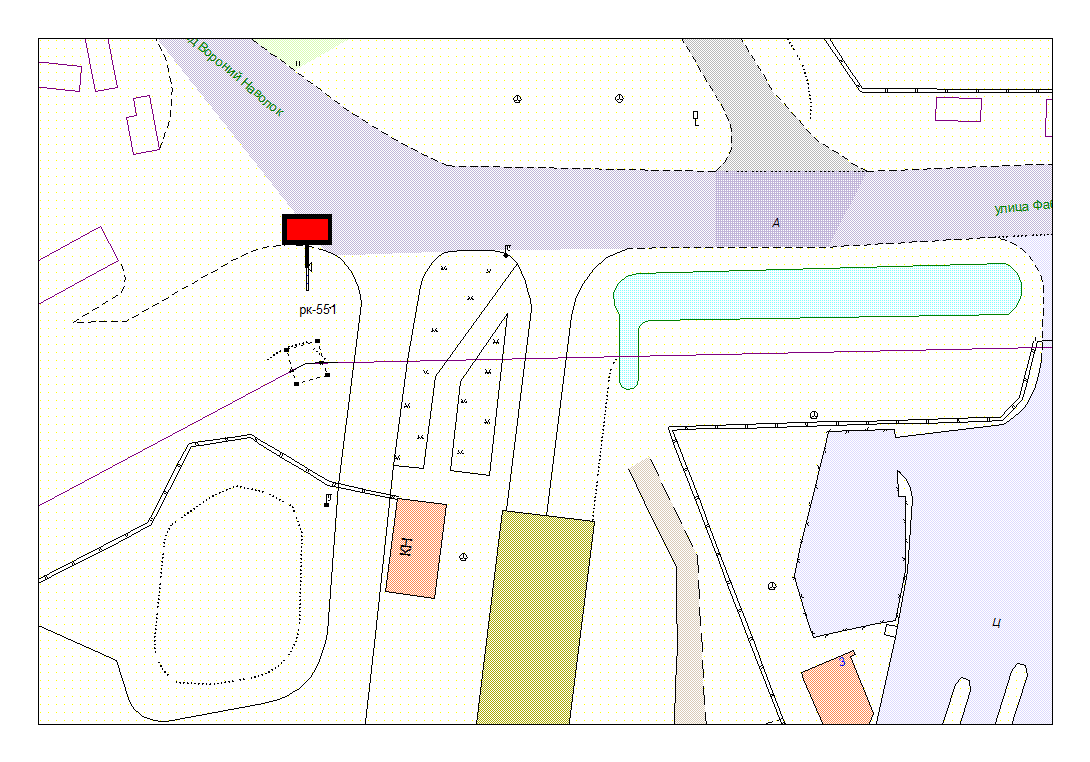 Места размещения рекламных конструкций (почтовый, строительный или условный адрес)пр. Комсомольский – ул. Балтийская Тип рекламной конструкцииСветодиодный экранВид рекламной конструкцииСтационарная двухсторонняя рекламная конструкцияПлощадь информационного поля12.0 х 2 = Технические характеристики рекламной конструкции:- размеры, материал надземной и подземной (при наличии) части;- характеристики освещенности;-цвет конструкции.- габаритные размеры 4.0х3.0 м.; алюминий; - с подсветкой;- RAL 7038 (серый).Кадастровый номер участка (квартала)10:01:01 0140163Планировочные ограниченияНетМесто размещения рекламных конструкций (почтовый, строительный или условный адрес)ул. Новосулажгорская, в районе АЗСТип рекламной конструкцииБилбордВид рекламной конструкцииСтационарная рекламная конструкцияПлощадь информационного поля18.0х2=36 м2   Технические характеристики рекламной конструкции:- размеры, материал надземной и подземной (при наличии) части;- характеристики освещенности;-цвет конструкции.- габаритные размеры 6.0х3.0;двухсторонний; металл; - с подсветкой;- RAL 7040 (серый).Кадастровый номер участка (квартала)10:01:0200129:40Планировочные ограниченияНетМесто размещения рекламных конструкций (почтовый, строительный или условный адрес)ул. Фабричная, 5Тип рекламной конструкцииБилбордВид рекламной конструкцииСтационарная рекламная конструкцияПлощадь информационного поляТехнические характеристики рекламной конструкции:- размеры, материал надземной и подземной (при наличии) части;- характеристики освещенности;-цвет конструкции.-габаритные размеры 6.0х3.0;односторонний; металл; - с подсветкой;-RAL 7040 (серый).Кадастровый номер участка (квартала)10:01:0090101:17Планировочные ограниченияЗона регулирования застройки. Охранная зона ЛЭП –согласование ПАО «МРСК Северо-запад» от 23.10.2020 №МР2/3/229-08/9294